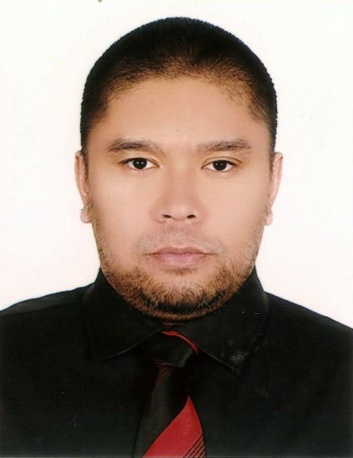 TRISTANTRISTAN.358972@2freemail.com  			OBJECTIVETo be able to work in a reputable company where I can apply my skills and abilities and to grow both professionally and personally.WORK EXPERIENCEIT Assistant & Team Leader | September 2013 – present
Feather Management Consultants | Abu Dhabi, UAE
Procurement of required company and client hardware and software.Ensures documents and sensitive data are properly archived for efficient identification and retrieval.Meet with people outside the company, including potential clients for purchases.Purchasing, installation, and maintenance of office and client systems as needed.Assists employees, clients, and new users in proper usage of systems.Inventory management of IT supplies and equipment.Provide Remote Desktop Assistance to the office and clients as needed.Generate User Manual(s) / Knowledge Base Articles (KBAs) for the End-User regarding new and/or existing systems.Distributes tasks to appropriate team members to ensure efficiency and accuracy of the task at hand.Organize monthly staff schedule.Generates daily, weekly and monthly task and employee performance reportsAddresses team concerns to be forwarded to other supervisors.Coordinates with other Team Leaders to ensure proper handover of tasks.Administrative Assistant | March 2011 – July 2013
Isla Rosy Wavepool & Resort | Bulacan, PhilippinesSupervise the different teams running the establishment.Acts as Public Relations Officer to guests and other clients.Personally addresses all staff and guest concerns.Assist in HR duties such as hiring, interviews, payrolls, and employee scheduling.Designates required training for employees.Generate Action Plans for emergency and non-emergency situations in and around the establishment.Formulate strategies, entertainment, and activities as required by the peak and off-peak seasons.Perform daily inspection routine to ensure safety and efficiency of the establishment.In charge of all marketing (print and digital) for the establishment.Design and Layout of all marketing media for the establishment.Manager-in-training.Technical Support Representative Tier III | March 2010 – 2011
Teletech | Laguna, PhilippinesHandled highest level escalated client concerns.Provide Cable and Internet Technical Support to customers via VOIP.Provide advanced technical support to clients via Remote Desktop Assistance.Meet and maintain key employee performance metrics as required by the TSR role.Clients include AT&T U-Verse (USA), Dell (USA), and Telstra BigPond (Australia).Provide support to IT Team by sorting out network cables, dispatching terminals, assigning IP addresses and access filtering of terminals around the production floor.Internship with IT department.EDUCATION2010	| Bachelor of Science in Computer Science		| University of Perpetual Help System Laguna, Biñan City, Philippines2005	| Advanced Diploma in Business and Information Technology		| Informatics International College, Eastwood City, Philippines2003	| Advanced Diploma in Information Technology		| AMA Computer College, Makati City, PhilippinesTRAININGS and SEMINARS2015	| Cisco Certified Network Associate (ongoing)
		| Microsoft Certified Solutions Expert		| Unity 3D Game Development and Design
		| CompTIA Network+		| Red Hat Certified Engineer (ongoing)		| Red Hat Certified System Administrator (ongoing)		
2013	| Computer Systems Servicing I / II		| Game Design and Implementation2011	| Advanced Graphic Design for Print and Other MediaSKILLSKnowledgeable in using MS Word, Excel, and PowerPointKnowledgeable in using Visual Basic.net, C/C++, and Java ProgrammingKnowledgeable in using Adobe Photoshop and IllustratorKnowledge in Advanced PC Hardware TroubleshootingProficient in Windows and MAC OS EnvironmentsProper Phone EtiquetteProficiency in English language use and grammarKnowledge of relevant computer software applications and hardwareTeam-playerAbility to multi-taskPERSONAL INFORMATIONDate of Birth		September 6 1982Place of Birth		Manila, PhilippinesAge			34 years oldMarital Status		Married